UNC PembrokeEAB Student Success CollaborativeCenter for Student SuccessAdvisor Home “Availability”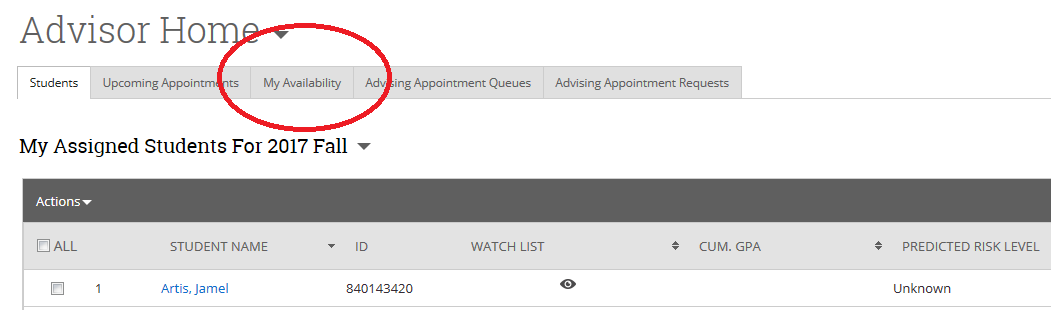 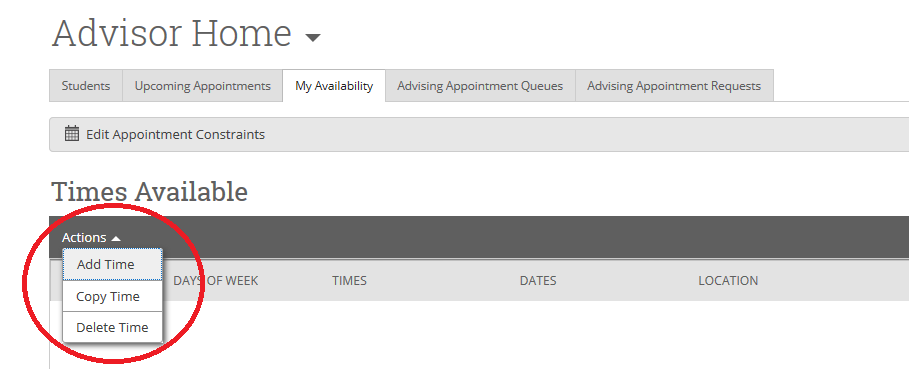 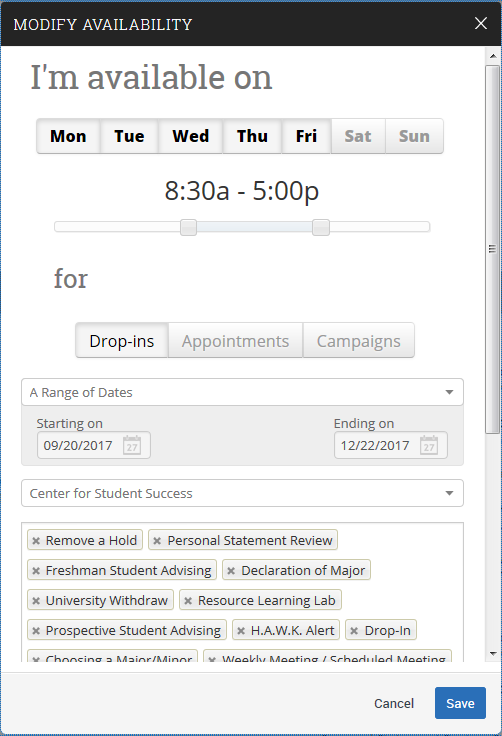 *NOTE*:  Once you have created an ‘availability’ (i.e. ‘Drop-In’), you can select ‘Copy Time’ under the ‘Actions’ drop-down to mirror your selections for an alternate appointment type.“Appointments and Appointment Campaigns”1.  ‘Select the students you want to message’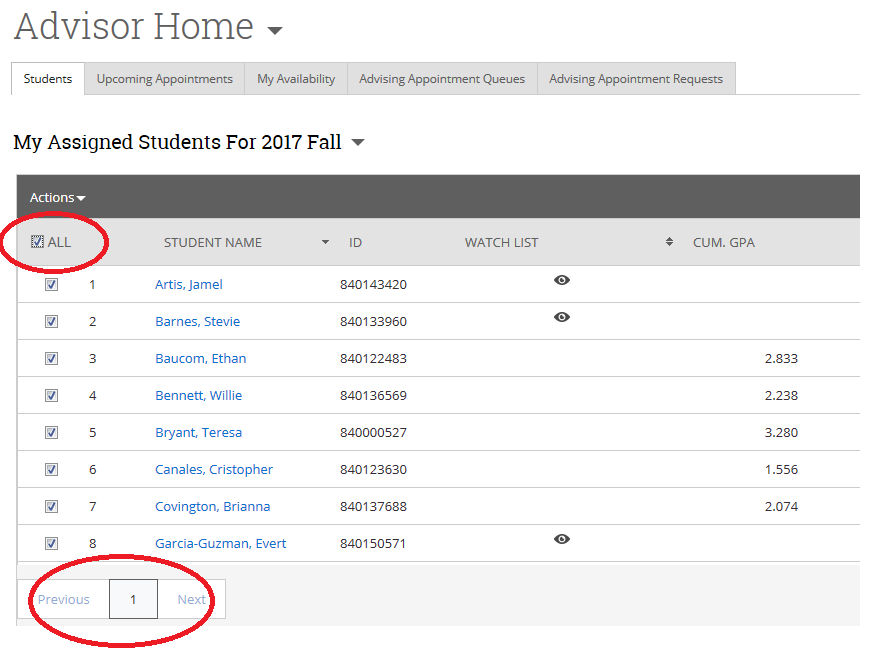 2.  Select message preference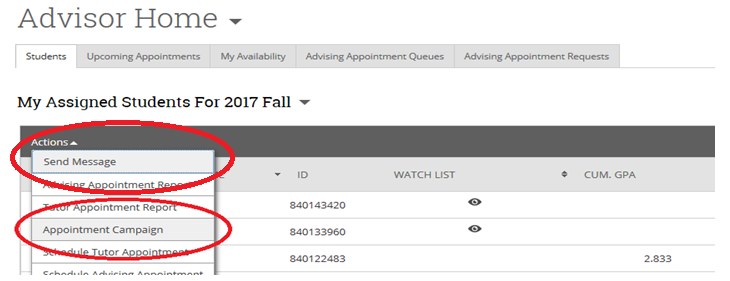 A. ‘Send a Message’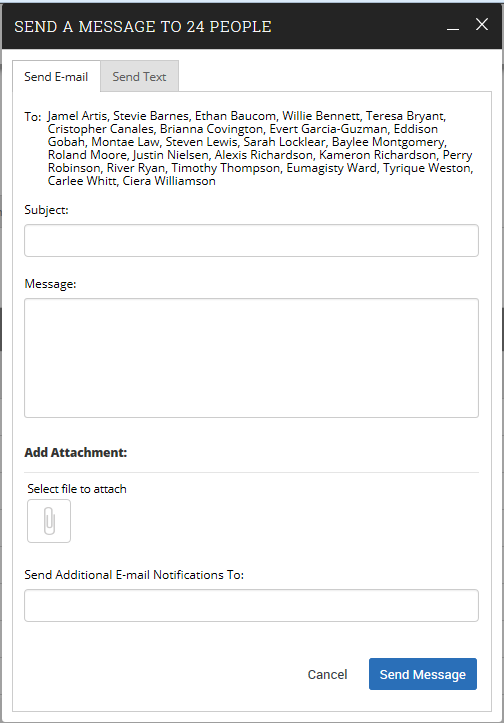 B. ‘Create Appointment Campaign’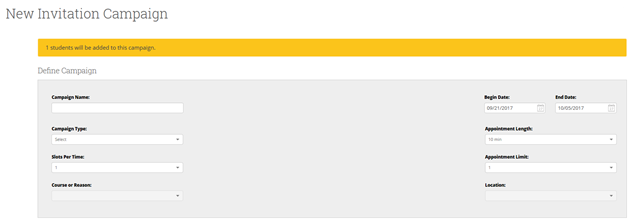 1.  Name your ‘Campaign’  2.  Select ‘Campaign Type’, ‘Slots Per Time’, ‘Course or Reason’, ‘Begin/End Date’, ‘Appointment Length/Limit’...Review your Students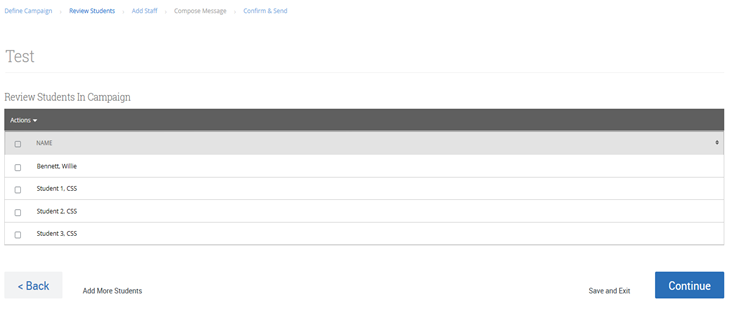 ...Select your Advisors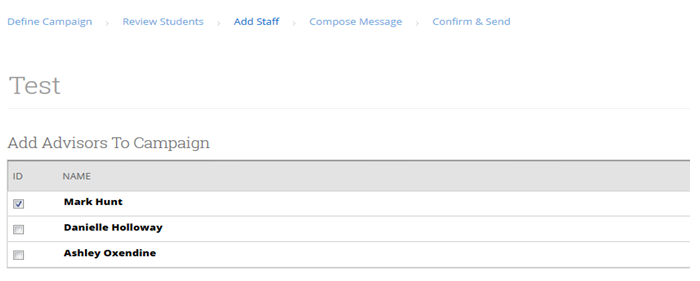 			                 ...Compose your Message or Keep the Preloaded Message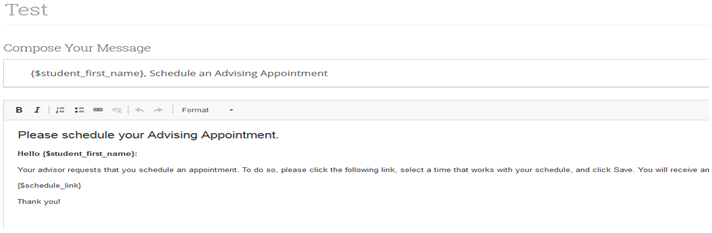 	                      ...Confirm and Send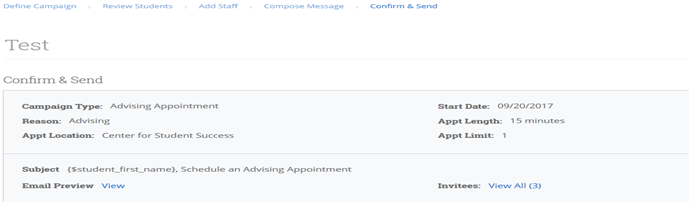                       ...Confirmation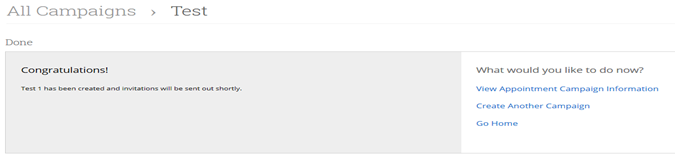 “Advisor Reports”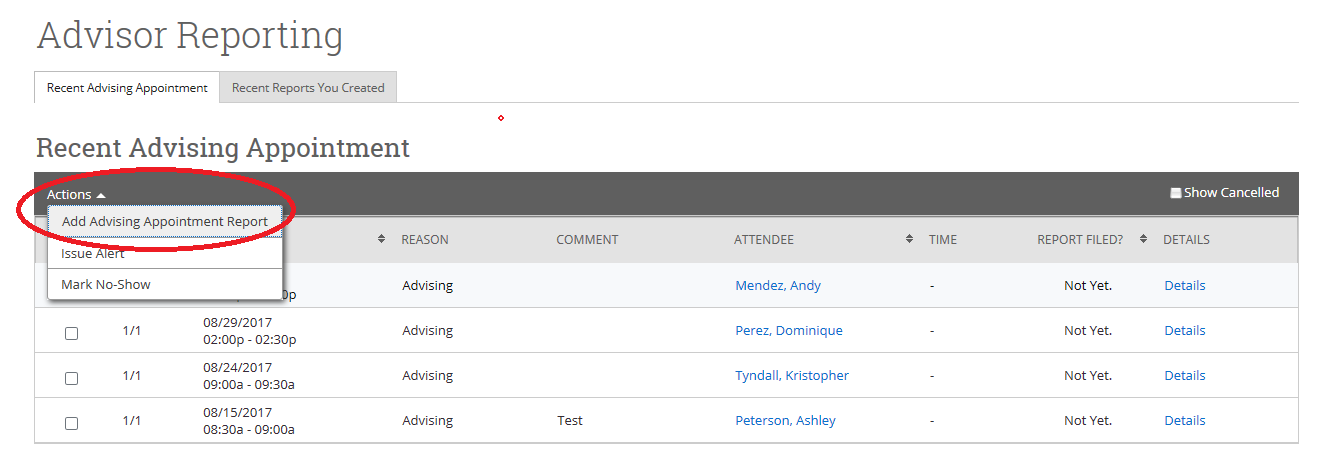 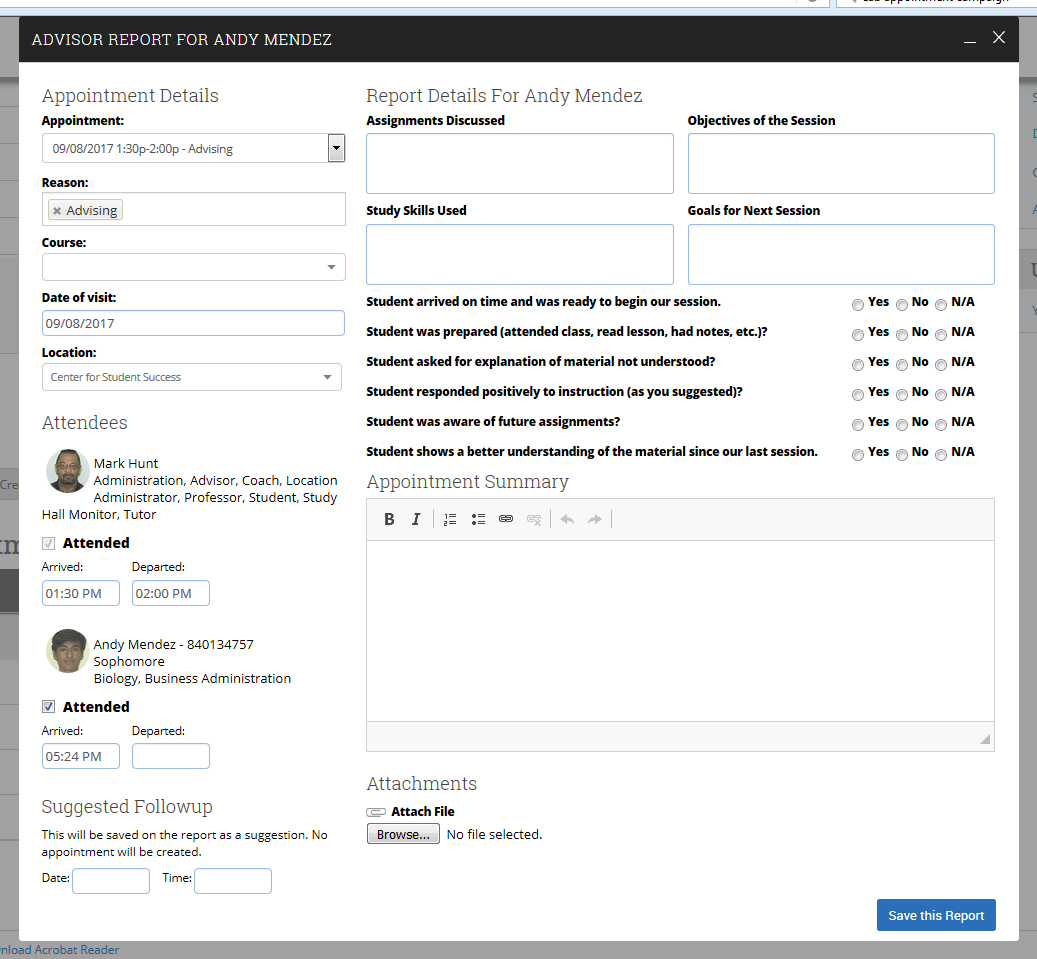 “Messaging”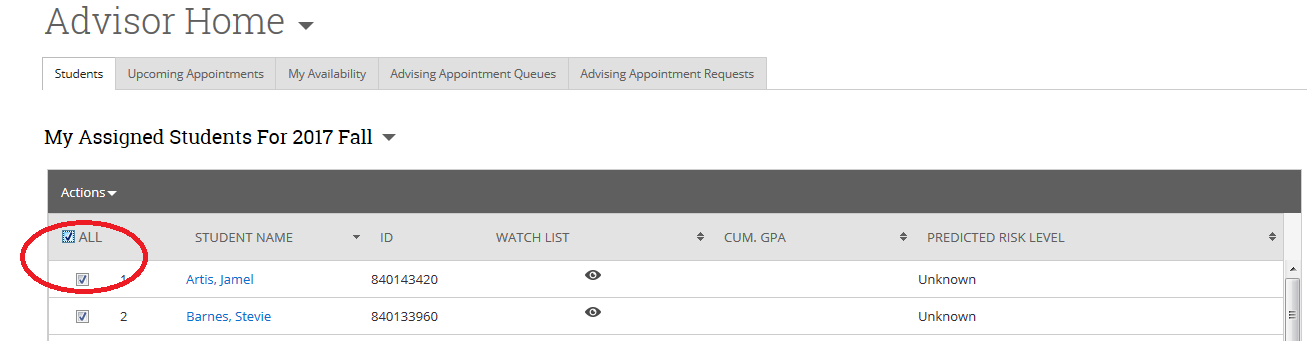 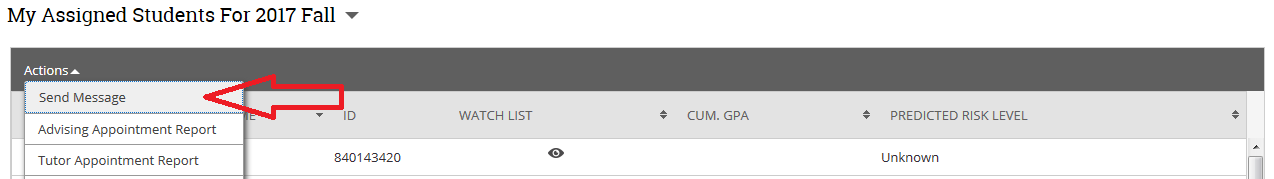 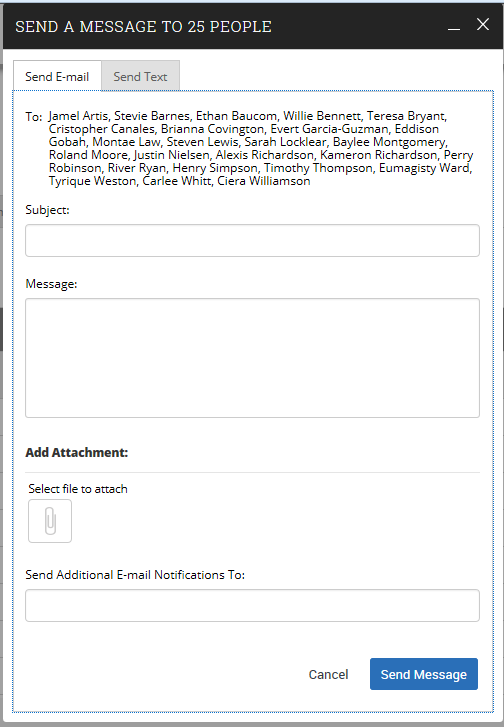 “Student Profile”Tabs (Advisor Home Screen):Overview (30 Sec. Gut Check)Success ProgressHistoryClass InfoMajor ExplorerMore: Calendar, Study Hall, Appointments, Conversations